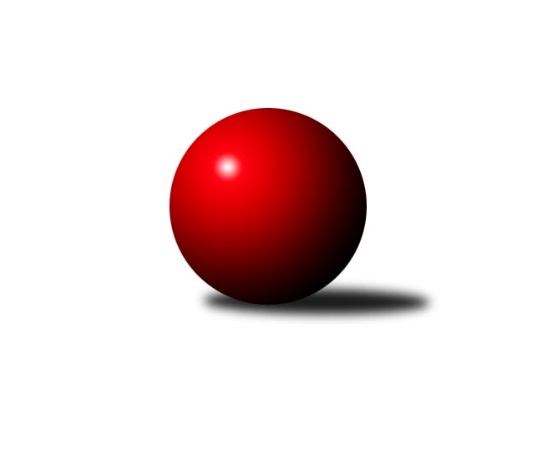 Č.5Ročník 2017/2018	14.10.2017Nejlepšího výkonu v tomto kole: 1748 dosáhlo družstvo: TJ KK Louny BOkresní přebor - skupina A 2017/2018Výsledky 5. kolaSouhrnný přehled výsledků:SKK Podbořany B	- SKK Podbořany C	1:5	1597:1652	3.0:5.0	12.10.TJ MUS Most	- Sokol Spořice C	2:4	1529:1580	3.5:4.5	13.10.TJ KK Louny B	- SKK Bílina C	5:1	1748:1544	6.0:2.0	13.10.Sokol Spořice B	- TJ Lokomotiva Žatec C	5:1	1580:1419	7.0:1.0	14.10.Sokol Spořice D	- TJ Elektrárny Kadaň C	1:5	1422:1540	3.0:5.0	14.10.TJ VTŽ Chomutov C	- TJ Lokomotiva Žatec B	3:3	1662:1662	4.0:4.0	14.10.TJ Sokol Údlice B	- TJ Sokol Údlice C	5:1	1694:1574	6.0:2.0	14.10.Tabulka družstev:	1.	TJ Sokol Údlice B	5	4	1	0	24.0 : 6.0 	25.0 : 15.0 	 1641	9	2.	Sokol Spořice B	5	4	0	1	22.0 : 8.0 	27.0 : 13.0 	 1617	8	3.	TJ KK Louny B	5	3	1	1	19.0 : 11.0 	22.5 : 17.5 	 1572	7	4.	TJ Lokomotiva Žatec B	5	2	3	0	17.0 : 13.0 	21.5 : 18.5 	 1623	7	5.	Sokol Spořice C	5	3	1	1	16.0 : 14.0 	19.0 : 21.0 	 1549	7	6.	TJ MUS Most	5	3	0	2	16.0 : 14.0 	22.5 : 17.5 	 1613	6	7.	TJ Elektrárny Kadaň C	5	3	0	2	16.0 : 14.0 	21.5 : 18.5 	 1579	6	8.	SKK Podbořany B	5	2	0	3	13.0 : 17.0 	22.0 : 18.0 	 1564	4	9.	TJ Lokomotiva Žatec C	5	2	0	3	12.0 : 18.0 	12.0 : 28.0 	 1506	4	10.	Sokol Spořice D	5	1	1	3	12.0 : 18.0 	17.5 : 22.5 	 1484	3	11.	TJ VTŽ Chomutov C	5	1	1	3	11.0 : 19.0 	17.0 : 23.0 	 1523	3	12.	TJ Sokol Údlice C	5	1	0	4	12.0 : 18.0 	19.0 : 21.0 	 1555	2	13.	SKK Podbořany C	5	1	0	4	11.0 : 19.0 	16.0 : 24.0 	 1525	2	14.	SKK Bílina C	5	1	0	4	9.0 : 21.0 	17.5 : 22.5 	 1488	2Podrobné výsledky kola:	 SKK Podbořany B	1597	1:5	1652	SKK Podbořany C	Václav Šváb	 	 199 	 193 		392 	 0:2 	 440 	 	211 	 229		David Alföldi	Jiří Kartus	 	 202 	 216 		418 	 2:0 	 385 	 	187 	 198		Milan Kozler	Bára Zemanová	 	 208 	 209 		417 	 1:1 	 418 	 	200 	 218		Matěj Mára	Marek Půta	 	 178 	 192 		370 	 0:2 	 409 	 	205 	 204		Stanislav Třešňákrozhodčí: Nejlepší výkon utkání: 440 - David Alföldi	 TJ MUS Most	1529	2:4	1580	Sokol Spořice C	Václav Krist	 	 192 	 168 		360 	 0:2 	 430 	 	198 	 232		Radek Šelmek	Ladislav Veselý	 	 172 	 205 		377 	 1:1 	 396 	 	198 	 198		Tomáš Raisr	Josef Drahoš	 	 194 	 201 		395 	 1.5:0.5 	 393 	 	192 	 201		Jiřina Kařízková	Rudolf Šamaj	 	 200 	 197 		397 	 1:1 	 361 	 	162 	 199		Milada Pšeničkovározhodčí: Nejlepší výkon utkání: 430 - Radek Šelmek	 TJ KK Louny B	1748	5:1	1544	SKK Bílina C	Miloš Kubizňák	 	 227 	 205 		432 	 2:0 	 375 	 	187 	 188		Václav Sikyta	Václav, ml. Valenta ml.	 	 243 	 237 		480 	 2:0 	 394 	 	206 	 188		Jana Černíková	Miroslav Sodomka	 	 217 	 210 		427 	 2:0 	 317 	 	159 	 158		Karel Hulha	Martin Lázna	 	 215 	 194 		409 	 0:2 	 458 	 	232 	 226		Rudolf Podholarozhodčí: Nejlepšího výkonu v tomto utkání: 480 kuželek dosáhli: Václav, ml. Valenta ml.	 Sokol Spořice B	1580	5:1	1419	TJ Lokomotiva Žatec C	Martina Kuželová	 	 214 	 184 		398 	 2:0 	 337 	 	172 	 165		Miroslav Vízek	Miroslav Lazarčik	 	 217 	 177 		394 	 2:0 	 311 	 	152 	 159		Rudolf Hofmann	Marek Sýkora	 	 172 	 204 		376 	 1:1 	 398 	 	217 	 181		Jan Čermák	Jitka Jindrová	 	 207 	 205 		412 	 2:0 	 373 	 	192 	 181		Pavel Vacinekrozhodčí: Nejlepší výkon utkání: 412 - Jitka Jindrová	 Sokol Spořice D	1422	1:5	1540	TJ Elektrárny Kadaň C	Milan Černý	 	 194 	 159 		353 	 1:1 	 381 	 	177 	 204		Jaroslav Seifert	Michaela Černá	 	 191 	 161 		352 	 1:1 	 365 	 	177 	 188		Miriam Nocarová	Boleslava Slunéčková	 	 152 	 161 		313 	 0:2 	 400 	 	203 	 197		Pavel, st. Nocar st.	Petr Andres	 	 198 	 206 		404 	 1:1 	 394 	 	173 	 221		Jan Zachrozhodčí: Nejlepší výkon utkání: 404 - Petr Andres	 TJ VTŽ Chomutov C	1662	3:3	1662	TJ Lokomotiva Žatec B	Dančo Bosilkov	 	 214 	 185 		399 	 1:1 	 406 	 	232 	 174		Lubomír Ptáček	Jitka Váňová	 	 212 	 200 		412 	 1:1 	 396 	 	181 	 215		Šárka Uhlíková	Viktor Žďárský	 	 207 	 228 		435 	 1:1 	 407 	 	212 	 195		Zdeněk Verner	Milan Šmejkal	 	 228 	 188 		416 	 1:1 	 453 	 	208 	 245		Michal Dvořákrozhodčí: Nejlepší výkon utkání: 453 - Michal Dvořák	 TJ Sokol Údlice B	1694	5:1	1574	TJ Sokol Údlice C	Eduard Houdek	 	 202 	 192 		394 	 0:2 	 414 	 	204 	 210		Jaroslava Paganiková	Jaroslav Hodinář	 	 227 	 211 		438 	 2:0 	 387 	 	183 	 204		Karel Nudčenko	Václav Šulc	 	 193 	 192 		385 	 2:0 	 350 	 	177 	 173		Michal Janči	Jaroslav Verner	 	 235 	 242 		477 	 2:0 	 423 	 	203 	 220		Blažej Kašnýrozhodčí: Nejlepší výkon utkání: 477 - Jaroslav VernerPořadí jednotlivců:	jméno hráče	družstvo	celkem	plné	dorážka	chyby	poměr kuž.	Maximum	1.	Rudolf Podhola 	SKK Bílina C	439.78	288.6	151.2	4.3	3/3	(458)	2.	Jaroslav Verner 	TJ Sokol Údlice B	439.33	292.4	146.9	5.7	3/3	(477)	3.	Miroslav Sodomka 	TJ KK Louny B	433.50	306.0	127.5	6.5	2/3	(445)	4.	Blažej Kašný 	TJ Sokol Údlice C	430.11	294.9	135.2	4.2	3/3	(451)	5.	Roman Moucha 	TJ MUS Most	430.00	295.3	134.7	8.3	3/4	(472)	6.	Michal Dvořák 	TJ Lokomotiva Žatec B	428.33	299.0	129.3	6.3	3/4	(453)	7.	Rudolf Šamaj 	TJ MUS Most	423.50	292.3	131.2	6.0	3/4	(435)	8.	Václav, ml. Valenta  ml.	TJ KK Louny B	423.17	289.7	133.5	5.5	2/3	(480)	9.	Josef Drahoš 	TJ MUS Most	422.17	291.8	130.3	6.2	3/4	(438)	10.	Radek Šelmek 	Sokol Spořice C	421.25	295.4	125.9	8.9	4/4	(450)	11.	Zdeněk Verner 	TJ Lokomotiva Žatec B	420.00	291.0	129.0	8.0	3/4	(454)	12.	Jaroslav Hodinář 	TJ Sokol Údlice B	418.50	294.2	124.3	5.8	3/3	(438)	13.	Petr Andres 	Sokol Spořice D	417.83	282.7	135.2	6.3	2/3	(434)	14.	Jitka Jindrová 	Sokol Spořice B	417.00	292.2	124.8	5.3	3/3	(430)	15.	Jindřich Šebelík 	TJ Sokol Údlice B	414.25	288.5	125.8	6.5	2/3	(422)	16.	Michaela Šuterová 	TJ Lokomotiva Žatec B	412.83	280.2	132.7	7.7	3/4	(425)	17.	Martina Kuželová 	Sokol Spořice B	409.44	283.3	126.1	4.7	3/3	(431)	18.	Miroslav Lazarčik 	Sokol Spořice B	407.75	285.0	122.8	6.3	2/3	(423)	19.	Jaroslava Paganiková 	TJ Sokol Údlice C	406.50	282.8	123.7	9.2	3/3	(414)	20.	Jiří Kartus 	SKK Podbořany B	404.25	293.3	111.0	9.3	4/4	(428)	21.	Jaroslav Seifert 	TJ Elektrárny Kadaň C	404.22	282.8	121.4	6.7	3/3	(446)	22.	Pavel, st. Nocar  st.	TJ Elektrárny Kadaň C	403.67	281.0	122.7	7.7	3/3	(444)	23.	Zdeněk, ml. Ptáček  ml.	TJ Lokomotiva Žatec B	402.33	284.0	118.3	6.7	3/4	(411)	24.	Aleš Kopčík 	TJ KK Louny B	401.50	284.0	117.5	6.0	2/3	(453)	25.	David Alföldi 	SKK Podbořany C	399.83	276.7	123.2	8.0	3/4	(440)	26.	Jan Čermák 	TJ Lokomotiva Žatec C	399.22	284.0	115.2	10.7	3/3	(416)	27.	Michal Šlajchrt 	TJ Sokol Údlice B	397.50	278.0	119.5	7.3	2/3	(412)	28.	Milan Černý 	Sokol Spořice D	396.75	285.0	111.8	10.5	2/3	(426)	29.	Viktor Žďárský 	TJ VTŽ Chomutov C	396.50	284.3	112.3	10.9	4/4	(435)	30.	Marek Sýkora 	Sokol Spořice B	396.00	275.7	120.3	8.8	2/3	(411)	31.	Karel Nudčenko 	TJ Sokol Údlice C	395.33	270.8	124.5	8.0	2/3	(405)	32.	Václav Šváb 	SKK Podbořany B	394.50	283.7	110.8	8.5	3/4	(431)	33.	Milan Šmejkal 	TJ VTŽ Chomutov C	393.50	282.7	110.8	8.8	3/4	(416)	34.	Ladislav Smreček 	TJ KK Louny B	393.33	284.0	109.3	12.5	3/3	(413)	35.	Jan Zach 	TJ Elektrárny Kadaň C	392.78	280.0	112.8	11.2	3/3	(430)	36.	Tomáš Raisr 	Sokol Spořice C	391.00	274.0	117.0	8.7	3/4	(426)	37.	Eduard Houdek 	TJ Sokol Údlice B	391.00	276.5	114.5	10.0	2/3	(394)	38.	Dančo Bosilkov 	TJ VTŽ Chomutov C	391.00	276.6	114.4	10.0	4/4	(414)	39.	Miroslav Šlosar 	TJ MUS Most	390.75	288.5	102.3	14.5	4/4	(411)	40.	Jiřina Kařízková 	Sokol Spořice C	385.00	273.0	112.0	8.6	4/4	(413)	41.	Zdeněk Ausbuher 	SKK Podbořany B	384.67	277.7	107.0	15.0	3/4	(419)	42.	Lubomír Ptáček 	TJ Lokomotiva Žatec B	383.75	281.3	102.5	12.8	4/4	(406)	43.	Miriam Nocarová 	TJ Elektrárny Kadaň C	382.44	275.4	107.0	11.6	3/3	(416)	44.	Matěj Mára 	SKK Podbořany C	382.13	269.6	112.5	10.5	4/4	(418)	45.	Miloš Kubizňák 	TJ KK Louny B	381.67	274.3	107.3	14.0	3/3	(432)	46.	Bára Zemanová 	SKK Podbořany B	379.67	270.5	109.2	11.8	3/4	(431)	47.	Pavel Vacinek 	TJ Lokomotiva Žatec C	378.25	265.5	112.8	8.3	2/3	(408)	48.	Václav Šulc 	TJ Sokol Údlice B	377.75	268.8	109.0	10.5	2/3	(396)	49.	Jana Černíková 	SKK Bílina C	376.00	276.8	99.2	14.2	3/3	(418)	50.	Petr Vokálek 	Sokol Spořice B	376.00	278.3	97.7	15.0	3/3	(406)	51.	Michaela Černá 	Sokol Spořice D	375.00	280.8	94.2	14.3	2/3	(392)	52.	Eva Chotová 	TJ Lokomotiva Žatec C	374.50	275.8	98.8	13.8	2/3	(397)	53.	Rudolf Hofmann 	TJ Lokomotiva Žatec C	371.00	266.3	104.7	11.0	3/3	(408)	54.	Jana Černá 	Sokol Spořice C	368.33	261.3	107.0	12.0	3/4	(395)	55.	Boleslava Slunéčková 	Sokol Spořice D	363.89	265.7	98.2	15.9	3/3	(391)	56.	Milan Daniš 	TJ Sokol Údlice C	362.75	265.5	97.3	15.3	2/3	(389)	57.	Martin Král 	TJ KK Louny B	361.25	274.0	87.3	17.3	2/3	(373)	58.	Pavel Vaníček 	TJ VTŽ Chomutov C	360.67	259.3	101.3	10.0	3/4	(378)	59.	Miroslav Vízek 	TJ Lokomotiva Žatec C	360.00	265.0	95.0	15.0	3/3	(400)	60.	Jitka Váňová 	TJ VTŽ Chomutov C	358.00	256.7	101.3	15.0	3/4	(412)	61.	Václav Sikyta 	SKK Bílina C	355.33	255.3	100.0	15.5	3/3	(375)	62.	Milada Pšeničková 	Sokol Spořice C	344.67	265.0	79.7	18.3	3/4	(361)	63.	Veronika Šílová 	SKK Bílina C	329.00	245.5	83.5	16.3	2/3	(339)	64.	Karel Hulha 	SKK Bílina C	318.00	227.5	90.5	12.0	2/3	(337)	65.	Andrea Fialová 	Sokol Spořice D	315.00	239.7	75.3	19.3	3/3	(324)		Stanislav Třešňák 	SKK Podbořany C	419.50	275.0	144.5	6.0	2/4	(430)		Martin Lázna 	TJ KK Louny B	409.00	284.0	125.0	11.0	1/3	(409)		Tadeáš Zeman 	SKK Podbořany B	396.00	276.5	119.5	12.5	2/4	(419)		Milan Kozler 	SKK Podbořany C	395.00	277.0	118.0	12.0	2/4	(409)		Marek Půta 	SKK Podbořany B	394.75	267.0	127.8	9.0	2/4	(435)		Lada Strnadová 	TJ Elektrárny Kadaň C	390.00	269.0	121.0	10.0	1/3	(390)		Šárka Uhlíková 	TJ Lokomotiva Žatec B	389.75	276.0	113.8	9.0	2/4	(396)		Václav Krist 	TJ MUS Most	367.50	271.0	96.5	15.0	2/4	(375)		Gustav Marenčák 	Sokol Spořice D	367.00	280.0	87.0	13.0	1/3	(367)		Vlastimil Heryšer 	SKK Podbořany C	366.75	267.8	99.0	13.8	2/4	(402)		Jan Zajíc 	SKK Podbořany C	365.00	253.0	112.0	11.0	1/4	(365)		Daniel Nudčenko 	TJ Sokol Údlice C	357.00	254.0	103.0	14.0	1/3	(357)		Ladislav Veselý 	TJ MUS Most	357.00	260.3	96.8	15.5	2/4	(387)		Michal Janči 	TJ Sokol Údlice C	350.00	252.0	98.0	7.0	1/3	(350)		Tomáš Pičkár 	TJ Sokol Údlice C	344.00	239.0	105.0	17.0	1/3	(344)		Pavla Vacinková 	TJ Lokomotiva Žatec C	334.00	253.0	81.0	20.0	1/3	(334)		Ladislav Mandinec 	SKK Podbořany C	322.00	252.0	70.0	23.5	2/4	(338)		Jiří Suchánek 	TJ Sokol Údlice C	308.00	250.0	58.0	21.0	1/3	(308)Sportovně technické informace:Starty náhradníků:registrační číslo	jméno a příjmení 	datum startu 	družstvo	číslo startu19477	Rudolf Šamaj	13.10.2017	TJ MUS Most	4x20531	Rudolf Hofmann	14.10.2017	TJ Lokomotiva Žatec C	4x3953	Rudolf Podhola	13.10.2017	SKK Bílina C	5x1666	Jaroslav Verner	14.10.2017	TJ Sokol Údlice B	5x15981	Zdeněk Verner	14.10.2017	TJ Lokomotiva Žatec B	3x22978	Viktor Žďárský	14.10.2017	TJ VTŽ Chomutov C	5x12473	Jaroslav Seifert	14.10.2017	TJ Elektrárny Kadaň C	5x17459	Michal Dvořák	14.10.2017	TJ Lokomotiva Žatec B	3x3262	Blažej Kašný	14.10.2017	TJ Sokol Údlice C	5x1695	Jitka Jindrová	14.10.2017	Sokol Spořice B	5x4010	Václav Šváb	12.10.2017	SKK Podbořany B	4x20012	Lubomír Ptáček	14.10.2017	TJ Lokomotiva Žatec B	4x24489	David Alföldi	12.10.2017	SKK Podbořany C	4x12810	Jiří Kartus	12.10.2017	SKK Podbořany B	4x24152	Dančo Bosilkov	14.10.2017	TJ VTŽ Chomutov C	5x24130	Pavel Vacinek	14.10.2017	TJ Lokomotiva Žatec C	3x17864	Petr Andres	14.10.2017	Sokol Spořice D	4x21303	Jan Zach	14.10.2017	TJ Elektrárny Kadaň C	5x1671	Jaroslav Hodinář	14.10.2017	TJ Sokol Údlice B	4x
Hráči dopsaní na soupisku:registrační číslo	jméno a příjmení 	datum startu 	družstvo	Program dalšího kola:6. kolo19.10.2017	čt	16:30	Sokol Spořice B - Sokol Spořice D	19.10.2017	čt	17:00	TJ Sokol Údlice C - TJ VTŽ Chomutov C	19.10.2017	čt	17:00	SKK Bílina C - TJ Sokol Údlice B	19.10.2017	čt	17:00	TJ Elektrárny Kadaň C - TJ KK Louny B	21.10.2017	so	9:00	TJ Lokomotiva Žatec B - TJ MUS Most	21.10.2017	so	13:00	TJ Lokomotiva Žatec C - SKK Podbořany C	21.10.2017	so	15:00	Sokol Spořice C - SKK Podbořany B	Nejlepší šestka kola - absolutněNejlepší šestka kola - absolutněNejlepší šestka kola - absolutněNejlepší šestka kola - absolutněNejlepší šestka kola - dle průměru kuželenNejlepší šestka kola - dle průměru kuželenNejlepší šestka kola - dle průměru kuželenNejlepší šestka kola - dle průměru kuželenNejlepší šestka kola - dle průměru kuželenPočetJménoNázev týmuVýkonPočetJménoNázev týmuPrůměr (%)Výkon1xVáclav, ml. Valenta ml.KK Louny B4803xJaroslav VernerÚdlice B120.084773xJaroslav VernerÚdlice B4771xVáclav, ml. Valenta ml.KK Louny B116.174804xRudolf PodholaBílina C4581xMichal DvořákŽatec B111.274531xMichal DvořákŽatec B4532xJitka JindrováSpořice B111.184121xDavid AlföldiPodbořany C4405xRudolf PodholaBílina C110.854582xJaroslav HodinářÚdlice B4382xJaroslav HodinářÚdlice B110.26438